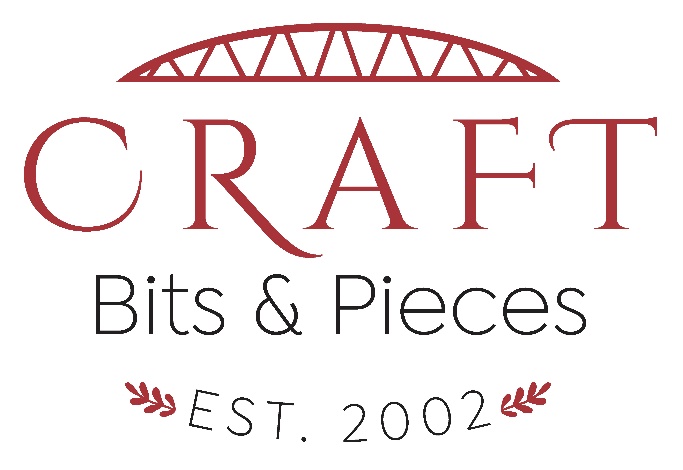 Fairport Baptist Home/Senior Options for IndependenceVolunteer ApplicationName: _________________________________   Birth month and day: ____/_____Phone#:_____________________ please circle: cell, homeAddress: ______________________________________ City_________State_____E-Mail: _____________________________Please check days and hours you are able to volunteer: We are looking for all dates, times and shift length. Tuesday: ____    Hours: ________      Wednesday: _____    Hours: ________    Thursday: ___     Hours: _________    Friday:_____            Hours:________                                      Saturday: ____    Hours: _________Please indicate any specific block(s) of time you are not available ie: snow bird etc.______________________________________________________________________________________________________________________________________How did you hear about us? _________________________________________________What craft/hobbies do you enjoy? ____________________________________________Are you a collector of certain types of things: ____________________________________Do you enjoy computer work? __________________   CB&P Volunteer ApplicationPage TwoTypes of needed volunteer jobs include but not limited to: running register, displaying merchandise, fabric measuring/pricing, yarn measuring/pricing, bead sorting, scrapbooking displays, general merchandise pricing, needlework sorting/pricing, cleaning of shelved and merchandise.As a volunteer of Craft Bits and Pieces you become a team member of the Fairport Baptist Homes fundraising arm for Senior Options for Independence. Therefore, being a volunteer at an organization representing Fairport Baptist Homes you are required to provide proof of Covid-19 vaccination.On Thursday, August 26th, 2021, the NYS Public Health and Health Planning Council approved an amendment to the August 18th order increasing the covered entities to include: **The order includes all persons employed or affiliated with the covered entity, whether paid or unpaid. Covered entities will need to continuously require personnel to be fully vaccinated against COVID-19, with the 1st dose for current staff members and volunteers received by September 27, 2021. The order requires FBH to obtain and retain all documentation on site of COVID-19 vaccinations. COVID-19 vaccine documentation must include the manufacturer, lot number(s), date(s) of vaccination and vaccinator or vaccine clinic site.__________________________________					Date:___________Signature								Store Use__ Volunteer List__ Email__ Covid Card__ Badge__ Birthday__ Emergency Contact Card